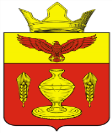 ВОЛГОГРАДСКАЯ ОБЛАСТЬПАЛЛАСОВСКИЙ МУНИЦИПАЛЬНЫЙ РАЙОНГОНЧАРОВСКИЙ СЕЛЬСКИЙ СОВЕТРЕШЕНИЕп. Золотари«25»  января 2021г.                                                                       №  4/1«Об отмене Решения от «28» ноября 2013 года №28/3  «Об утверждении Положенияо порядке предоставления земельных участковдля целей, не связанных со строительством из земель, находящихся в собственностиГончаровского сельского поселения»С целью приведения законодательства Гончаровского сельского поселения в соответствии с действующим федеральным законодательством, руководствуясь статьей 7 Федерального закона от 06 октября 2003 года  №131-ФЗ «Об общих принципах организации местного самоуправления в Российской Федерации», Уставом Гончаровского сельского поселения Гончаровский сельский Совет,РЕШИЛ:      1. Отменить Решение от «28» ноября 2013 года № 28/3 «Об утверждении Положения о порядке предоставления земельных участков для целей, не связанных со строительством из земель, находящихся в собственности Гончаровского сельского поселения».      2. Контроль за исполнением настоящего решения оставляю за собой.      3. Настоящее решение вступает в силу с момента официального опубликования (обнародования). Глава Гончаровского                        сельского поселения                                                         С.Г. Нургазиев                                   Рег: 5/2021